What are the injuries as a result of the accident?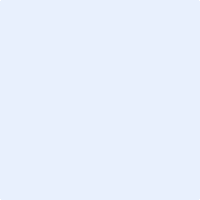 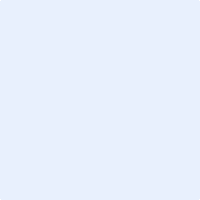 